В соответствии с Федеральным законом от 06.10.2003 № 131-ФЗ                  «Об общих принципах организации местного самоуправления в Российской Федерации», с Федеральным Законом от 30.12.2020 №518-ФЗ «О внесении изменений в отдельные законодательные акты Российской Федерации», со статьёй 69.1 Федерального Закона от 13.06.2015 года №218-ФЗ «О государственной регистрации недвижимости», руководствуясь Уставом муниципального района Сергиевский, Администрации муниципального района Сергиевский,  с актом осмотра объекта недвижимого имущества № 1 от  28.03 2022г. 8  ч. 00 минут.П О С Т А Н О В Л Я ЕТ:1.В отношении ранее учтенного объекта недвижимости кадастровый  номер 63:31:1101013:91, Самарская область, Сергиевский район, п. Сургут, ул. Речная, д.49  выявлен правообладатель: гр. РФ Илларионова Светлана Александровна, 29.03.1960 г.р.  место рождение с. Кубановка Сергиевского района, Куйбышевская область,  паспорт гр. РФ серия  3605 № 205524 ОВД Сергиевского района Самарской области  22.06.2005г.,  код подразделения 632-046,  СНИЛС: 048-396-314-89, адрес регистрации: Самарская область, Сергиевский район, п. Сургут, ул. Речная, д.49.2. Письмом нотариальной палаты Самарской области Сергиевского района № 1634 от 14.10.2021г.  о принятии наследства Илларионовой Светланы Александровны после смерти Петровой Любови Алексеевны.3.Направить данное постановление в Управление Федеральной службы государственной регистрации, кадастра и картографии по Самарской области.4.Контроль за выполнением настоящего постановления оставляю за собой.Глава  муниципального районаСергиевский                                                                             А.И. ЕкамасовПроект решения  получил: _________________________              ______________________________            [Подпись] 	                                                  [Ф. И. О.]Примечание: в течение тридцати дней со дня получения проекта решения выявленный правообладатель вправе направить возражения относительно сведений о правообладателе по адресу: 446533, Самарская область, Сергиевский район, п. Сургут, улица Первомайская, дом 12А, этаж 2, каб.3, или по телефону: 8(84655)2-54-20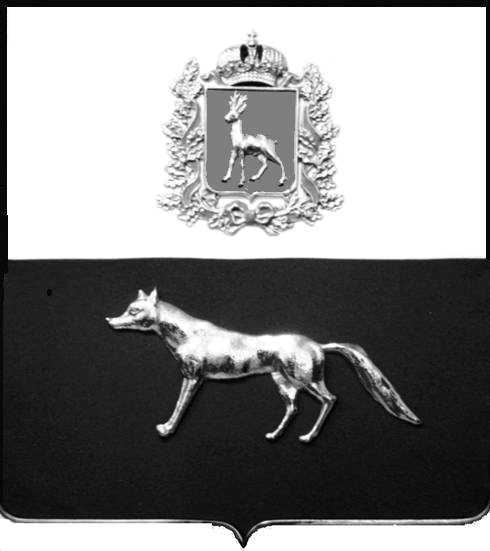 Администрациямуниципального районаСергиевскийСамарской областиПОСТАНОВЛЕНИЕ«       »  _____________ 2022г.	№__________.                ПРОЕКТО выявлении правообладателя ранее учтенного объекта недвижимости, жилого дома с кадастровым номером 63:31:1101013:91  по адресу: Самарская область, Сергиевский район, п. Сургут,           ул. Речная, д.49